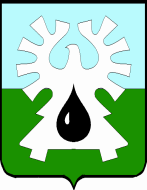 МУНИЦИПАЛЬНОЕ ОБРАЗОВАНИЕ ГОРОД УРАЙХАНТЫ-МАНСИЙСКИЙ АВТОНОМНЫЙ ОКРУГ - ЮГРА    ДУМА ГОРОДА УРАЙ     РЕШЕНИЕот 24 ноября 2017 года                                                                                  № 82О внесении изменений в Регламент Думы города УрайРассмотрев представленный председателем Думы города Урай проект решения Думы города Урай «О внесении изменений в Регламент Думы города Урай», Дума города Урай решила:1. Часть 8 статьи 25 Регламента Думы города Урай, принятого решением  Думы города Урай  от 22.05.2009 №32 (в редакции решений Думы города Урай от 05.03.2011 №13, от 19.03.2011 №23, от 14.04.2011 №9, от 26.05.2011 №34, от 25.01.2012 №3, от 28.02.2013 №16, от 24.09.2015 №88, от 09.11.2015 №129, от 04.10.2016 №4, от 05.07.2017 №46),  изложить в следующей редакции:«8. Принятые Думой муниципальные нормативные правовые акты, затрагивающие права, свободы и обязанности человека и гражданина, устанавливающие правовой статус организаций, учредителем которых выступает муниципальное образование, а также соглашения, заключаемые между органами местного самоуправления, вступают в силу после их официального опубликования (обнародования)».2. Опубликовать настоящее решение в газете «Знамя».Председатель Думы города Урай                                       Г.П. Александрова